ПРОЕКТ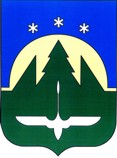 АДМИНИСТРАЦИЯ ГОРОДА ХАНТЫ-МАНСИЙСКАХанты-Мансийского автономного округа-ЮгрыПОСТАНОВЛЕНИЕот  _________________                                                                          №  _____Об осуществлении переданного органуместного самоуправления отдельногогосударственного полномочия по финансовомуобеспечению получения дошкольного образования в частных дошкольных образовательных организациях посредством предоставления указанным образовательным организациям субсидий на возмещение затрат, включая расходы на оплату труда педагогическихработников, приобретение учебников и учебных пособий, средств обучения, игр, игрушек (за исключением расходов на содержание зданий и оплату коммунальных услуг)На основании Федерального закона от 06.10.2003 № 131-ФЗ «Об общих принципах организации местного самоуправления в Российской Федерации», Закона Ханты-Мансийского автономного округа – Югры от 11.12.2013 № 123-оз «О наделении органов местного самоуправления муниципальных образований Ханты-Мансийского автономного округа - Югры отдельными государственными полномочиями Ханты-Мансийского автономного округа - Югры в сфере образования и о субвенциях местным бюджетам на обеспечение государственных гарантий реализации прав на получение общедоступного и бесплатного дошкольного образования в муниципальных дошкольных образовательных организациях, общедоступного и бесплатного дошкольного, начального общего, основного общего, среднего общего образования в муниципальных общеобразовательных организациях, обеспечение дополнительного образования детей в муниципальных общеобразовательных организациях», руководствуясь статьей 71 Устава города Ханты-Мансийска:	1. Определить Департамент образования Администрации города Ханты-Мансийска уполномоченным органом по обеспечению выполнения переданного отдельного государственного полномочия по финансовому обеспечению получения дошкольного образования в частных дошкольных образовательных организациях посредством предоставления указанным образовательным организациям субсидий на возмещение затрат, включая расходы на оплату труда педагогических работников, приобретение учебников и учебных пособий, средств обучения, игр, игрушек (за исключением расходов на содержание зданий и оплату коммунальных услуг) (далее – отдельное государственное полномочие).	2. Департаменту образования Администрации города Ханты-Мансийска:	2.1. Обеспечить целевое использование финансовых средств, переданных в виде субвенции из бюджета Ханты-Мансийского автономного округа – Югры при исполнении переданного отдельного государственного полномочия.	2.2. Представлять в Департамент образования и молодежной политики Ханты-Мансийского автономного округа – Югры отчеты об исполнении переданного отдельного государственного полномочия и использовании предоставленных субвенций по форме и в сроки, установленные им.	2.3. Возвратить в установленном порядке неиспользованные финансовые средства в случае прекращения осуществления переданного отдельного государственного полномочия.	3. Настоящее постановление вступает в силу после дня его официального опубликования и распространяется на правоотношения, возникшие с 01.01.2014.	4. Контроль за выполнением постановления возложить на заместителя Главы Администрации города Ханты-Мансийска Черкунову И.А.Глава Администрации города Ханты-Мансийска                                                                    М.П. Ряшин